«Из всех наук, которые должен знать человек, главнейшая есть наука о том, как жить, делая как можно меньше зла и как можно больше добра»    Л.Н. Толстой. Получены положительные эффекты от волонтёрского движения в ДОУ:- волонтерское движение помогло детям освоить основную компетенцию, безкоторой человек не может жить – коммуникативную;- дошкольники научились вступать в контакт  как со взрослыми, так и с детьми раннего возраста, высказывать свою точку зрения, слушать, понимать и принимать точку зрения собеседника;- позитивные отклики детей, родителей (законных представителей), педагогов и школьников, общественности;- дети - волонтёры осознают свою важную миссию – считают себя старшимипомощниками, готовыми прийти на помощь;- педагоги учат дошкольников проявлять инициативу, у  нихформируется потребность в её проявлении по выбору мероприятий и ихколичеству;- педагоги и родители, объединив усилия, по воспитанию у детей милосердия, трудолюбия, доброты, толерантности – повысили своюпедагогическую компетентность.Цель волонтерского движения «Кто, если не я»:- воспитание духовно-нравственной личности с активной жизненной позицией и творческим потенциалом, способной к самосовершенствованию, гармоничному взаимодействию с другими людьми.Задачи:- Расширить представления о волонтерском движении у детей подготовительной к школе группы;- Дать детям практические навыки участия в волонтерском движении;- Учить детей оказывать помощь тем, кто нуждается;- Воспитывать у детей самостоятельность, инициативность, ответственность, доброжелательность;- Развивать навыки общения детей;- Вовлечь родителей  (законных представителей) в образовательную деятельностьпо духовно-нравственному воспитанию детей.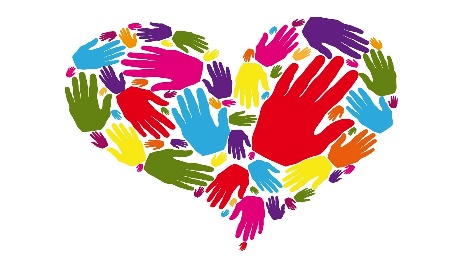 Телефон:(84457) -9-06-66 
Электронный адрес:Iara.polovko@mail.ru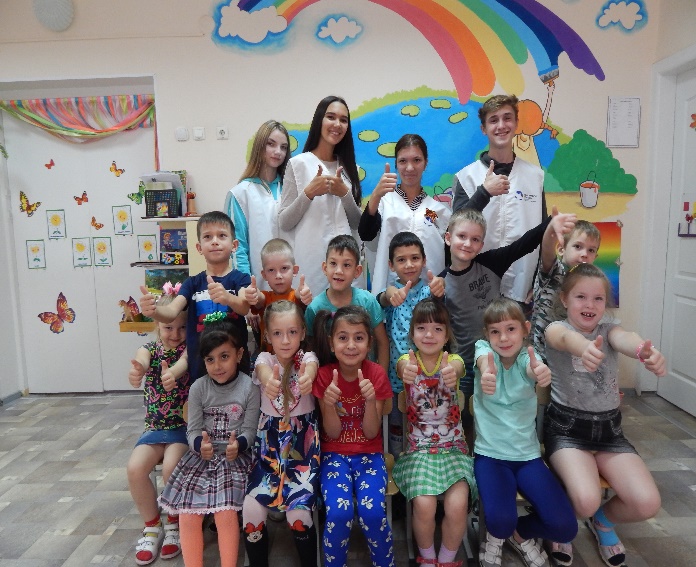 «Самое прекрасное зрелище     на свете - вид ребенка, уверенно идущего     по жизненной дороге после того, как вы показали ему путь»Конфуций1 этап- «Социально-психологическая подготовка волонтёров» (беседы, чтение худ.литературы, просмотр мультфильмов и др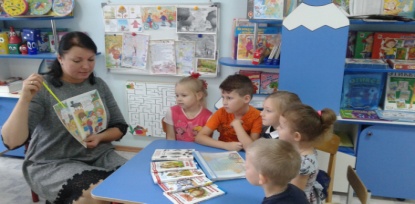 2 этап – «Формирование волонтёрского движения» (разработка эмблемы, вовлечение детей в движение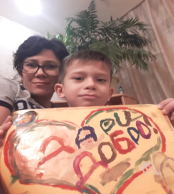 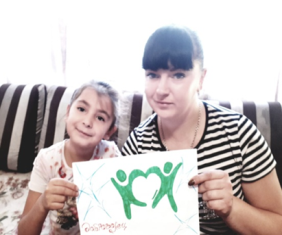 3 этап - «Путешествие в мир добрых дел и поступков» (обучение  малышей навыкам самообслуживания, игровая деятельность, помощь в режимных моментах и др.),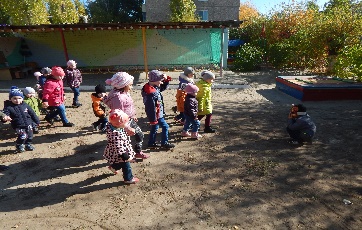 Муниципальное бюджетное дошкольное образовательное учреждение Детский сад № 7городского округа – город Камышин(МБДОУ Дс № 7)«Развитие инициативы и самостоятельности у детей старшего дошкольного возраста в условиях реализации ФГОС ДО через волонтёрское движение в детском саду».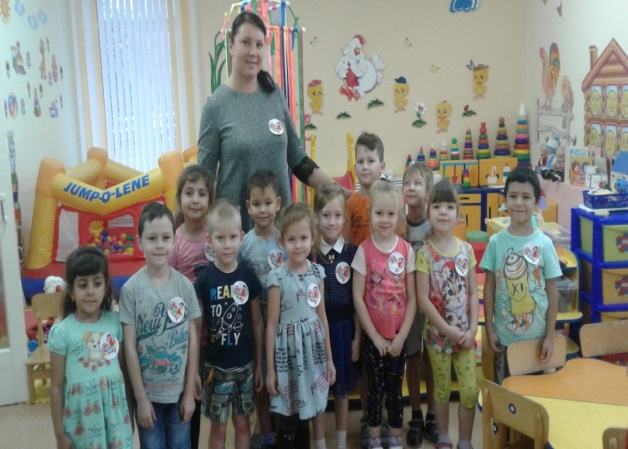 Буклет составили:Старший воспитатель: Омельянюк Е.А.,Воспитатель:Бгатова Т.Н..г. Камышин20194 этап- «Проведение акций и мероприятий, развитие волонтерского движения».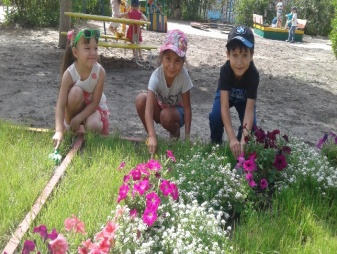 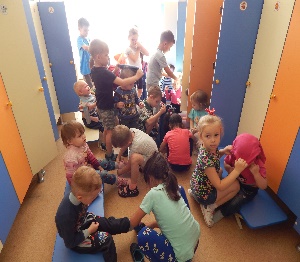 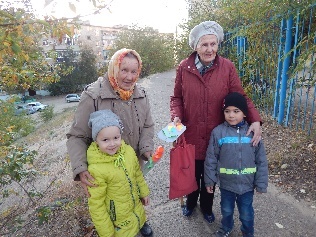 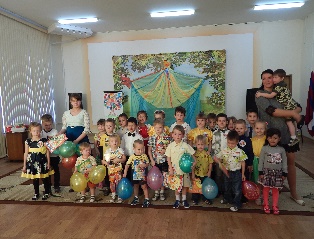 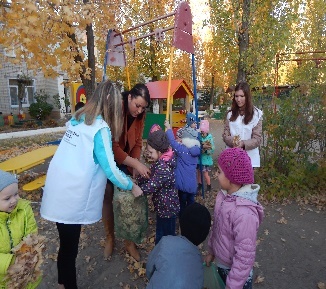 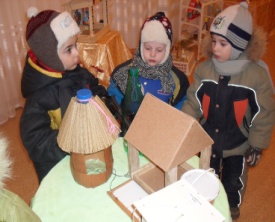 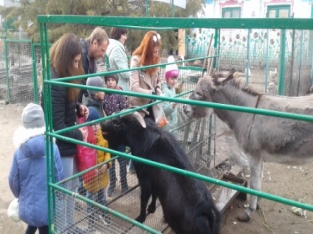 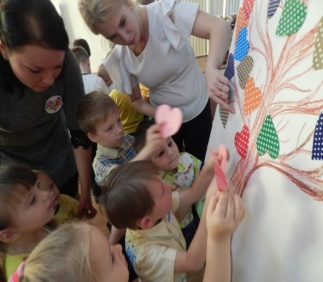 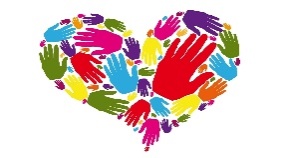 .